ANEXO IIREQUERIMENTO DE INSCRIÇÃOPPO/325/06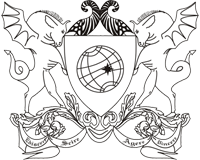 MINISTÉRIO DA EDUCAÇÃOUNIVERSIDADE FEDERAL DE VIÇOSACAMPUS RIO PARANAÍBASELEÇÃO DE MONITORES PARA O ENSINO REMOTOREQUERIMENTO DE INSCRIÇÃORequerimento de InscriçãoO(a) estudante , matrícula n.º ________, cursando _______________, CPF ________________, e-mail ___________________________, telefone ___________, vem requerer sua autorização para a inscrição na Seleção de Monitor para o Ensino Remoto (Período Especial Remoto – PER 3), para a(s) disciplina(s) ____________________________________________, código(s) _____________, do Instituto de Ciências Humanas e Sociais.O(a) estudante declara estar regularmente matriculado(a) no curso citado e conhecer as normas do concurso, bem como as exigências para se candidatar à monitoria.Rio Paranaíba,     de                  de 2021.__________________________________Assinatura do(a) candidato(a)